                                  Student Name: ____________________________                                  CFI: _____________________________________                                  Date:____________________________________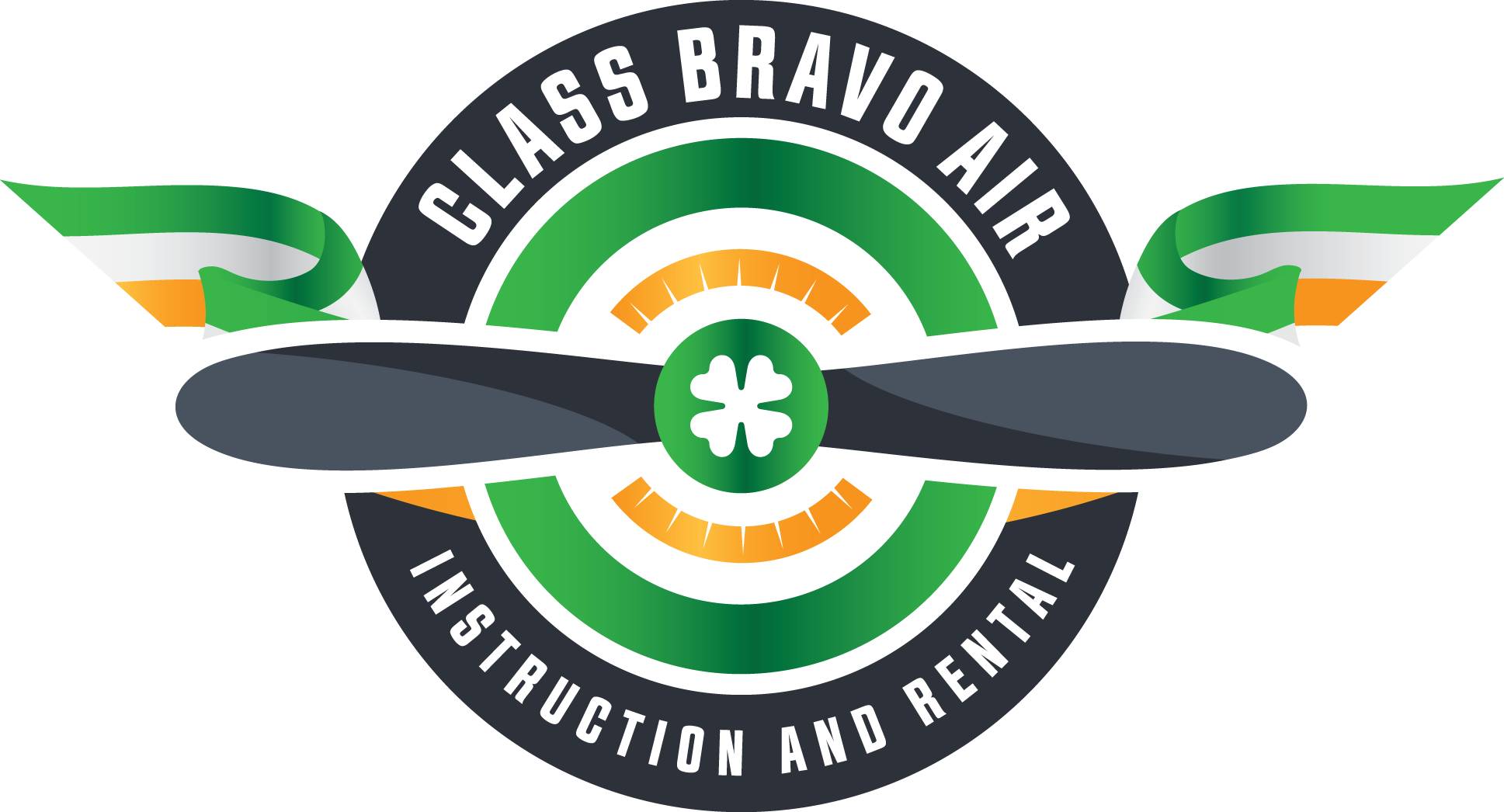 ***Please use this guide to track your progress and arrive prepared for each lesson***Your Experience and ExpectationsWe are so excited that you’ve chosen Class Bravo Air to help you accomplish all your aviation goals! Whether it’s to become a private pilot to fly to get $100 hamburgers with your friends or your goal is to become a captain at a major airline, we’ll help you get there. The way that we can do that is by employing first class instructors. Our instructors are what make us a great place to train and what we feel sets us apart. We believe the instructor/student relationship is one that continues for life. Long after you or your instructor are gone from Class Bravo, you can still contact them for aviation advice. Your instructor will show up every day ready to work hard to help you. However, they can’t do the work for you. It is a big commitment and accomplishment to learn to fly and it will take hard work and dedication on your end. At Class Bravo Air, you will get out what you put in and your instructor will be there every step of the way to match your dedication and continue to push you to your goals. You and your instructor will work together to set clear long term and short-term goals and expectations throughout your training. We also commit to be the best stewards of your resources (time and money) that we can be. Should you have any concerns along the way during your training, please do not hesitate to discuss them with your instructor and/or the owners as appropriate.  	About This Student GuideThis student guide is intended for use by students at Class Bravo Flight School in conjunction with our syllabus. We have broken down the requirements for earning a Private Pilot Certificate into 24 flight lessons and 17 ground lessons. Although the training plan is divided into 24 individual lessons, that does not imply that after 24 flights you will be ready to take your checkride. Remember, after all, the minimum requirement for earning your Private is 40hrs. Some lessons will require more than one flight to complete depending on a multitude of reasons such as weather, difficulty, frequency of lessons, and many other factors. Just because a certain lesson is taking multiple flights to complete don’t get frustrated, that is perfectly normal!  Some lessons such as towered airport operation are more difficult than others and will require a little more time. If you get stuck on a particular lesson you and your instructor may elect to move on and come back to it, learning plateaus are perfectly normal and nothing to be discouraged by. Our training program is intended to be flexible and adaptable to the needs of the student. The primary purpose of this guide is to help you as a student track your own progress and better prepare for lessons in advance. Each lesson has assigned reading, taking the time to complete the assigned reading will save you time and money.   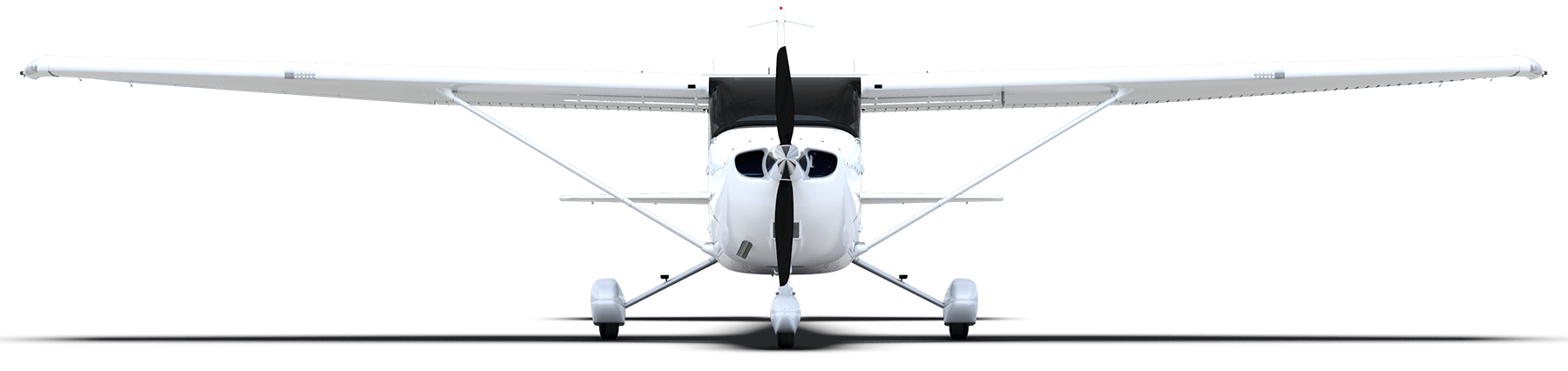 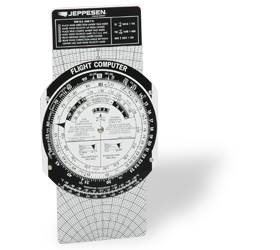 Required MaterialsFAR/AIMPilots Handbook of Aeronautical Knowledge (PHAK) Airplane Flying Handbook (AFH)VFR SectionalPlotterE6BLogbookSuggested Materials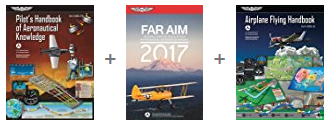 Ipad – ForeflightASA Oral Exam GuideHeadsetGleim written test prep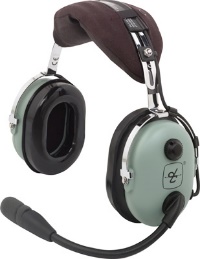 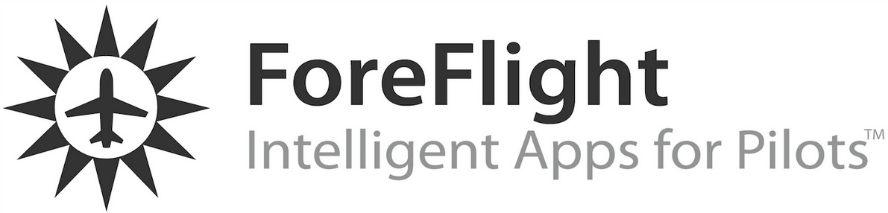 Private Pilot RequirementsValid  student  pilot  certificate  and  third-class  medical  (or  greater)At  least  17  years  old Read,  speak,  write,  and  understand English70%  or  better  score  on  private pilot  knowledge  testMinimum Aeronautical Experience40 hours of flight time, including at least20 hours of training time (this means dual instruction)3 hours of cross-country flight training3 hours night flight training1 night XC training flight greater than 100nm10 takeoffs and 10 landings to a full stop at an airport3 hours of simulated instrument time 3 hours of practical test prep flights within the preceding 2 Calendar months with a CFI10 hours of solo flight time5 hours of solo cross country timeOne solo cross-country flight of 150nm total distance, with full- stop landings at three points, and one segment of the flight w/ straight-line distance of at least 50nm between takeoff and landing.3 solo takeoffs and landings to a full stop (each with a flight in the pattern) at an airport with an operating control tower.Aviation 101 CoursesThese free courses developed by Textron Aviation and Embry Riddle are incorporated in our training plan and provide a wealth of information as well as computer animations of topics we will be discussing. Go to www.Aviation101.org to register for the free course.There are 9 Modules that correspond with ground lessons and quizzes at the end of each module. The modules can be done one at a time or at your own pace, however we recommend completing them in conjunction with the ground lessons. The Modules are as follows: Aircraft Systems, Aerodynamics, Flight Instruments, Airports, Airspace, Radio Communication & ATC, Aeromedical, Aviation Weather, and Performance and NavigationOnline logbookWe strongly recommend creating an account with Myflightbook.com it’s free and easy. In addition to tracking your progress towards ratings and serving as a backup for your paper logbook it also makes generating 8710 forms a breeze! About Our Airport (M54)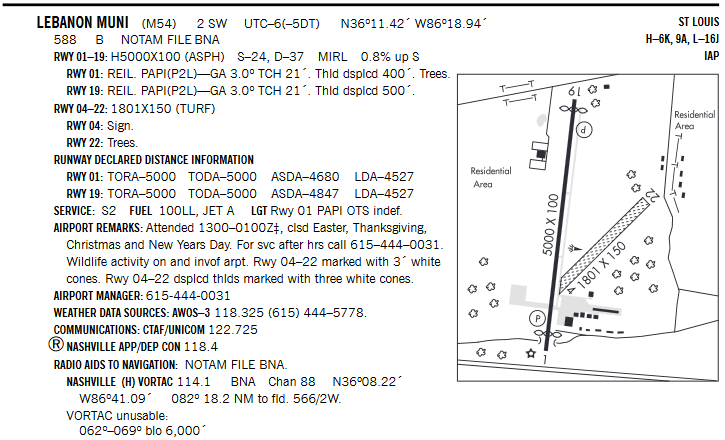 Numbers to Know (M54)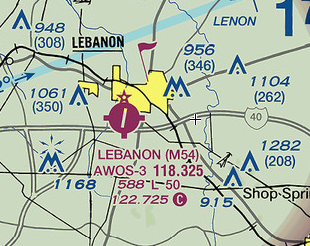 CTAF (Common Traffic Advisory) Frequency: 122.725AWOS (Weather) Frequency: 118.325 or call (615) 444-5778Field Elevation: 588’Pattern Altitude: 1600’Runways 1/19 5000’ x 100’ Paved (Left Traffic)Runways 4/22 1801’ x 150’ Grass (Left Traffic)Before Every Flight!Check NOTAMS at: https://pilotweb.nas.faa.gov/PilotWeb/Check Weather at: http://aviationweather.gov/Cancellation PolicyDue to the dynamic nature of weather, people’s hectic schedules, and routine airplane maintenance it is sometimes necessary for lessons to be adjusted, rescheduled, or canceled. We make every effort to limit the inconvenience and any delays in training for all students and instructors. As such, it is necessary to have the following cancellation policy.General – A cancellation fee will not be charged on a student’s first offense. We understand that life happens. Cancellation fees will also never be charged in the event of an emergency.Late Notice - Anytime the instructor is at the airport or has started the drive to the airport that will be defined as a late notice for cancellation, unless the instructor is already at the airport or started the drive to the airport for other lessons and the lesson that is to be cancelled is still 8 hours or more out.  No Call No Show - No call no shows will not be tolerated from students or instructors. We do understand that life happens so no cancellation fee will be applied on the first offense. You will receive a notice after your first offense. For a second offense, .5 hours ground fee will be billed. You will receive a notice of the billing. All future occurrences will be billed 1.0 hours ground for lessons blocked for 2.0 hours or less and billed 2.0 hours ground for lessons blocked greater than 2.0 hrs. Sick - No penalty will be applied for sick calls as long as the instructor is notified in a timely manner. If the instructor is not notified in a timely manner, it will be considered a no call no show.Mechanical - If a lesson needs to be cancelled due to a planned or unplanned maintenance every effort will be made to switch to another aircraft of the same type. If no other aircraft is available, you will be notified as soon as possible by your instructor to discuss a ground lesson, sim session, rescheduling, or canceling. Weather – Students are required to check the weather before EVERY flight! You can check the weather in Lebanon online using SkyVector or Foreflight or by calling (615) 444-5778. You should contact your instructor if you have a question about the weather or to verify that a lesson is canceled, never assume a lesson is canceled without first contacting your instructor.  You can also discuss with your instructor if you’d like to come in anyway for a ground lesson or a sim session if it would be beneficial. You should contact your instructor as soon as practical if the weather is forecasted to exceed any of the listed minimums. Weather Minimums for Dual Flight Training - ALL cloud layers 1,500 ft. or greater, Visibility 3 SM or greater, cross wind component less than 12 kts, total wind less than 20 kts.Weather Minimums for Solo - ALL cloud layers 1,500 ft. or greater (including FEW and SCT), Visibility 5 SM or greater, cross wind component less than 7 kts, total wind less than 15 kts.Limitations - No grass runways or runways with a field length less than 3,000 ft., no stalls without an instructor. Special Emphasis AreasWe will focus on the following areas throughout your training:Positive aircraft control – You are demonstrating that you are flying the airplane; the airplane shouldn’t be flying you.  Another example is that you shouldn’t be ‘behind the airplane’.Positive exchange of the flight controls procedure  – Use of the three-way voice handshake ‘You have the controls’ and visual check.Stall/spin awareness – Demonstrating knowledge of the conditions that lead to stalls and spin, as well the proper recovery procedure.Collision avoidance – Using clearing turns before maneuvers, pattern visual scans before entering runways, raising the wing in a high-wing airplane before turns, looking left and right before entering a taxiway and call-outs, i.e. ‘Clear Left’.Wake turbulence avoidance – You need to demonstrate that you understand the risk of wake turbulence, the procedures to use when departing or arriving behind heavier aircraft, or when crossing behind a heavier aircraft enroute.LAHSO – Land and hold short operations.  You need to know the requirements to accept a LAHSO clearance, the phraseology ATC will use, and your responsibilities once you have accepted a LAHSO clearance.  You also need to know that you do not have to accept a LAHSO clearance.   This is a special emphasis item as student and novice pilots are susceptible to runway incursions related to this operation as they are either unfamiliar with the operation and the runway’s allowable landing distance, or they do not understand that do not have to accept the ATC clearance.  Review section 4-3-11 in the AIM.Runway incursion avoidance – This has been a hot topic for a few years now, and GA pilots are one of the largest violators of runway hold short instructions, either due to lack of situation awareness, distraction, or unfamiliarity with complex fields.  Read the appendix to the Pilot’s Handbook of Aeronautical Knowledge that was published to improve safety and reduce runway incursions.CFIT – Controlled flight into terrain.  Demonstrating importance of always knowing about terrain and obstructions along flight path, and risk of inadvertent or continued flight into IMC.ADM and risk management – This is such an important area that it has its own detailed section in the ACS Wire strike avoidance – While this is a higher risk for helicopter and aerial application operations, every flight involves at least two close encounters with the ground. You need to discuss how you will assess the risk of wires anytime you are flying at less than 1,000 AGL. Checklist usage – This is already called out in an earlier section in the ACS, but again its emphasized that you need to demonstrate consistent use of the checklist for all operations. Be prepared to discuss your strategy for using a checklist and how to avoid distractions when using a checklist.Temporary flight restrictions (TFRs) – If your response is other than ‘I check for TFRs before every flight’ you’re likely to in the hot seat. Know how and where to obtain TFR information, the different types of TFRs, and how to interpret the TFR NOTAM to ensure that you can comply with its requirements. Special use airspace (SUA) – Whether its a MOA, alert area, warning area, restricted area, prohibited area, or a TFR, you need to know how to identify it on a chart, the risks and restrictions associated with it, and best practices or procedures when flying through these types of SUAs.Aviation security – Since 9/11, security has had an increasing emphasis. As general aviation pilots, we all share the responsibility to ensure the security of our airports and operations. Complete the General Aviation Security course from AOPA to learn best practices for security.Single-Pilot Resource Management (SRM) – This is such an important area that it has its own detailed section in the ACS.Private Pilot Training PlanGround Lesson 1 – Learning the Basics (In Conjunction with Flight Lesson 1)Flight Lesson 1 – Preflight & Four Fundamentals (Dual)Ground Lesson 2 – Basic AerodynamicsGround Lesson 2.5 – Aerodynamics (cont.)Flight Lesson 2 – Four Fundamentals and Basic Maneuvers (Dual)Ground Lesson 3 – Aircraft Construction and Flight ControlsFlight Lesson 3 – Introduction to Slow Flight and Power Off/Arrival Stall (Dual)Ground Lesson 4 – Aircraft SystemsFlight Lesson 4 – Power-On/Departure Stalls, Steep Turns and Emergency Procedures (Dual)	Ground Lesson 5 – Ground Reference Maneuvers, StallsFlight Lesson 5 – Ground Reference Maneuvers, Stalls (Dual)Ground Lesson 6 – Rules and RegulationsFlight Lesson 6 – Airport Operations, Traffic Patterns and Landings (Dual)Ground Lesson 7 – Flight OperationsFlight Lesson 7 – Critical Flight Situations and Landings at Other Airports (Dual)Ground Lesson 8 – AirspaceFlight Lesson 8 – Landings Practice and Pre-Solo Written Take Home Exam (Dual)Ground Lesson 9 – Radio CommunicationPre Solo Progress Check 61.87(d) (Dual)Flight Lesson  9 – Supervised Solo and First Solo (Solo)Ground Lesson 10 – Aircraft PerformanceFlight Lesson 10 – Towered Airport Intro (Dual)Ground Lesson 11 – Weight and BalanceFlight Lesson 11 – Practice in Traffic Pattern (Towered Airport) – (Dual and Solo)Ground Lesson 12 – WeatherFlight Lesson 12 – Review – (Dual or Solo)Ground Lesson 13 – Weather ReportsFlight Lesson 13 – Basic Attitude Instrument Flight (Dual)Ground Lesson 14 – NavigationFlight Lesson 14 – Basic Attitude Instrument Review, Navigation, and Maneuvers (Dual)Ground Lesson 15 – Aeronautical Decision MakingFlight Lesson 15 – Performance Takeoffs and Landings (Dual)Ground Lesson 16– Accident ReportingFlight Lesson 16 – Solo Pattern Work and Maneuvers (Solo)Ground Lesson 17 – Aeromedical Factors Flight Lesson 17 – Night Operations (Dual)Flight Lesson 18 – Cross Country (Dual) Flight Lesson 19 – Night Cross Country (Dual)Flight Lesson 20 – Cross Country (Dual)Flight Lesson 21– Initial Cross Country (Solo)Flight Lesson 22 – Cross Country (Solo)Pre Long Solo Cross Country Progress Check (Dual)Flight Lesson 23 – Long Cross Country (Solo)Flight Lesson 24 – Maneuvers and Practical Test Review (Dual)Flight Lesson 25 – Maneuvers Practice (Dual or Solo)Final Progress Check (Dual)Ground Lesson 1 – Learning the BasicsStudy material for this lesson: N/AWe will discuss the following topics: Weather information (METARs and TAFs)NOTAMSIMSAFE checklistCockpit managementPositive exchange of flight controlsAirport, runway, and taxiway signageA brief overview of radio communicationVFR traffic patternsAircraft documentsPilot documentsFlight Lesson 1 – Preflight & Four Fundamentals (Dual) Study material for this lesson: N/A Students will become familiar with preflight inspections, checklists, use of flight controls and their effect on taxiing and in-flight.  We will introduce the four basic maneuvers (climbs, descents, turns, and straight-and-level) while keeping our focus outside the aircraft and enjoying the sensation of flight.Lesson Content:Pre-flight inspection (demo)Engine start (demo)Taxiing (demo)Normal takeoff (demo, instructor assist)Positive exchange of flight controlsCollision avoidanceBasic aircraft control Straight and level Trimming (demo)Climbs and descents (demo)Turns (demo)Turn coordination Simulated approach in landing configuration (note pitch attitude) Normal approach and landings (demo, instructor assist)Engine shutdown (demo)Securing the aircraft (demo)Ground Lesson 2 – Basic AerodynamicsStudy material for this lesson: Chapter 4 of the PHAK Principals of Flight, Aviation 101 Module 2 AerodynamicsFamiliarize yourself with the following topics:Structure of the Atmosphere Atmospheric Pressure Pressure Altitude Density Altitude Bernoulli’s Principle Newton’s 3rd Law Airfoil Design Pressure Distribution Airfoil Behavior Forces Acting on the Aircraft Thrust Drag Parasite Drag Induced Drag Lift/Drag Ratio Weight Lift Wingtip Vortices Avoiding Wake Turbulence Ground EffectGround Lesson 2.5 – Aerodynamics (cont.)Study material for this lesson: Chapter 5 of the PHAK AerodynamicsFamiliarize yourself with the following topics:Aircraft Design CharacteristicsAxes of an Aircraft  Stability Static Stability Dynamic StabilityForces in FlightStalls Basic Propeller Principles Torque and P-Factor Torque Reaction Corkscrew Effect Gyroscopic Action Asymmetric Loading (P-Factor) Load Factors  Vg Diagram Rate of Turn Radius of TurnWeight and BalanceMoment and Moment Arm  Effect of Weight on Flight Performance Effect of Load DistributionFlight Lesson 2 – Four Fundamentals and Basic Maneuvers (Dual)Study material for this lesson: Ch. 2 & 3 of AFH Ground Operations & Basic Flight ManeuversStudents will become familiar with preflight inspections, checklists, use of flight controls and their effect on taxiing and in-flight.  We will continue working on the four basic maneuvers (climbs, descents, turns, straight-and- level) and incorporate flight instruments while introducing turns to headings.  Students should look up the current weather information and NOTAMS. We will discuss carburetor and/or induction icing, the aircraft’s power plant, and propeller.Lesson Content:PreflightStarting proceduresChecklist usageTaxiRun-upBasic radio communicationNormal takeoffBasic aircraft controlTurns to headingsPositive exchange of controlsTurn coordination Dutch rolls (demo)Constant airspeed climbs Constant airspeed descentsMedium banked turnsOutline practice area Normal landingEngine shutdownSecuring the aircraftGround Lesson 3 – Aircraft Construction and Flight ControlsStudy material for this lesson: Chapter 3 & 6 of the PHAK Aircraft Construction & Flight Controls, Aviation 101 Module 3 Flight InstrumentsFamiliarize yourself with the following topics:FuselageWingsEmpennageLanding gearThe powerplantTypes of aircraft constructionTruss structureMonocoqueSemimonocoqueFlight controlsPrimary flight controlsElevatorT-tailStabilatorRudderSecondary flight controlsFlapsLeading edge devicesSpoilersTrim tabsBalance tabsFlight Lesson 3 – Introduction to Slow Flight and Power Off/Arrival Stall (Dual)Study material for this lesson: Ch. 4 (p. 1-17) & 5 (all) of AFHStudents will become familiar with slow flight, power off stalls and in-flight emergencies.  You will be able to recognize an approaching stall. Students should look up the present the weather information and NOTAMS. We will briefly cover some performance and limitations information our training aircraft (basic speeds [Vs, Vs1, Vg etc.], G-limits) We will also discuss our aircraft’s electrical system and how to recognize an electrical malfunction and what to do if one occurs. Lesson Content:Spin awareness and recoveryPreflightTaxiRun-upNormal takeoffBasic aircraft controlRadio communicationPositive exchange of controlsTurn coordination Slow flight (demo)TrimmingTurns in slow flightPower-off stall (demo)Electrical malfunctionNormal landingEngine shutdownSecuring the aircraftGround Lesson 4 – Aircraft SystemsStudy material for this lesson: Chapter 7 of the PHAK Aircraft Systems, Aviation 101 Module 1 SystemsFamiliarize yourself with the following topics:Reciprocating enginesPropellerFixed-pitch propellerAdjustable-pitch propellerInduction systemsCarburetor systemsMixture controlCarburetor icingCarburetor heatOutside air temperature gaugeFuel injection systems TurbochargersIgnition systemOil systemsEngine coolingExhaust systemsStarting systemFuel systemsGravity-feed systemFuel-pump systemFuel primerFuel gaugesFuel selectorsFuel strainers, sumps, and drainsFuel gradesFuel contaminationRefueling proceduresElectrical systemHydraulic systemsLanding gearBrakes Anti-ice and deice systemsPropeller deice systemFlight Lesson 4 – Power-On/Departure Stalls, Steep Turns and Emergencies (Dual)Study material for this lesson: Ch. 9 (Intro & Steep turns) & Ch. 17 of AFHStudents should look up the present weather information and NOTAMS. We will discuss spins, specifically, how they happen, how to prevent them, and how to recover. We will also discuss the airspace surrounding our airport and general practice areas. We will also discuss the following emergency procedures: Engine roughness or overheat, smoke/fire/engine compartment fire. We will briefly talk about our aircraft’s landing gear, fuel, oil, and hydraulic systems.Lesson Content:	Spin Awareness and RecoveryPreflightTaxiRun-upNormal TakeoffBasic Aircraft ControlRadio CommunicationPositive Exchange of ControlsTurn coordination Steep Turns (demo)Slow FlightTurns In Slow FlightPower-Off StallPower-On Stall (demo)Engine Failure ProceduresPower off descent (Vg)Inflight EmergenciesDitchingNormal landingGo around (demo)Engine ShutdownSecuring the aircraftGround Lesson 5 – Ground Reference Maneuvers, StallsStudy material for this lesson: Ch. 6 of AFH Ground Reference ManeuversFamiliarize yourself with the following topics:Rectangular PatternTurns Around a PointS TurnsSlow FlightFlight at Less than Cruise AirspeedsFlight at MCAStallsRecognition of StallsFundamentals of Stall RecoveryUse of controls in Stall Recovery Stall CharacteristicsPower-On or Power-OffSecondary StallAccelerated StallsCross-Control StallSlipsElevator Trim StallSpinsSpin ProceduresWeight and Balance Requirements Flight Lesson 5 – Ground Reference Maneuvers, Stalls (Dual)Study material for this lesson: Ch. 6 of AFH Ground Reference ManeuversStudents should look up the present weather information and NOTAMS. You will become familiar with ground reference maneuvers, dividing attention and developing coordination.  Lesson Content:Normal TakeoffRadio CommunicationTurn CoordinationStalls (Power Off and Power On)Slow FlightWind CorrectionS Turns (demo)Turns Around a Point (demo)Rectangular Course (demo)Simulated Engine FailureSlips (demo)Normal approach and landingsEngine ShutdownSecuring the aircraftGround Lesson 6 – Rules and RegulationsStudy material for this lesson: Familiarize yourself with following sections of the FAR/AIMFamiliarize yourself with the following topics:91.3 – Responsibility of the PIC91.7 – Civil aircraft airworthiness91.13 – Careless or reckless operation91.15 – Dropping objects91.17 – Alcohol or drugs91.103 – Preflight action91.107 – Use of safety belts91.111 – Operating near other aircraft91.113 – Right-of-way rules91.119 – Minimum safe altitudes91.123 –ATC clearances91.125 – ATC light signals91.151 – Fuel requirements for VFR 91.155 – VFR weather minimums91.159 – VFR cruising altitude91.203 – Certifications required91.205 – Equipment requirements91.209 – Aircraft lights91.211 – Supplemental oxygen91.213 – Inoperative equipment91.215 – ATC transponder use91.303 – Aerobatic flight91.409 – Inspections91.411 – Altimeter system inspections91.413 – ATC transponder inspectionsPart 61 – Certification of Pilots61.57 – Recent flight experience61.83 – Eligibility Requirements61.87 – Solo Requirements61.89 –Limitations 61.93 – Solo Cross-Country req.61.95 –Student Pilots in Class B airspace61.103 – Eligibility requirements61.105 – Aeronautical Knowledge 61.107 – Flight Proficiency req.61.109 – Aeronautical Experience req.61.113 – Private Pilot PrivilegesFlight Lesson 6 – Airport Operations, Traffic Patterns and Landings (Dual)Study material for this lesson: Ch. 7 & 8 (p. 26-35) of AFHStudents should look up the present weather information and NOTAMS. We will discuss airport traffic patterns, determining headwind and crosswind components and go arounds.Lesson Content:Normal TakeoffAborted TakeoffRadio CommunicationsTraffic Pattern entryFull flap landingGo aroundsNormal approaches and landingsForward SlipsEngine ShutdownSecuring the aircraftGround Lesson 7 – Flight OperationsStudy material for this lesson: Chapter 14 of PHAK Airport Operations, Aviation 101 Module 5 AirportsFamiliarize yourself with the following topics:Types of Airports Towered Airport Nontowered Airport Sources for Airport Data Aeronautical Charts A/FD Notices to Airmen (NOTAMS) Airport Markings and Signs Runway Markings Taxiway Markings Other Markings Airport Signs Airport Lighting Airport Beacon Approach Light Systems Visual Glideslope IndicatorsOther Glidepath Systems Runway Lighting Runway End Identifier LightsRunway Edge Lights In-Runway Lighting Control of Airport LightingTaxiway Lights Obstruction Lights Wind Direction Indicators Traffic Patterns Parallel RunwaysRadio CommunicationsRadio EquipmentLost Communication ProceduresAir Traffic Control (ATC) ServicesPrimary RadarTransponderRadar Traffic AdvisoriesWake Turbulence  Collision AvoidanceClearing Procedures Runway Incursion AvoidanceFlight Lesson 7 – Critical Flight Situations and Landings at Other Airports (Dual)Study material for this lesson: Ch. 7 of AFH Airport Traffic PatternsStudents should look up the present weather information and NOTAMS. You will become more proficient in recognition and recovery from critical flight situations and become familiar with traffic pattern operations and landings at other airports. Lesson Content:Normal and crosswind TakeoffRadio CommunicationCrosswind landingsForward slipsNo flap landingsGo aroundsEmergency engine out landingsWind Shear AvoidanceEngine ShutdownSecuring the aircraftGround Lesson 8 – AirspaceStudy material for this lesson: Chapter 15 of PHAK Airspace, Aviation 101 Module 6 AirspaceFamiliarize yourself with the following topics:Controlled Airspace Class A Airspace Class B Airspace Class C Airspace Class D Airspace Class E Airspace Class G Airspace Special Use Airspace Prohibited Areas Restricted Areas Warning Areas MOAsAlert Areas Controlled Firing AreasOther Airspace Areas Wildlife AreasMilitary Training RoutesTemporary Flight RestrictionsPublished VFR RoutesTerminal Radar Service Areas National Security Areas Basic VFR Weather Minimums Equipment RequirementsFlight Lesson 8 – Landings Practice and Pre-Solo Written Take Home Exam (Dual)Study material for this lesson: Review Ch. 8 of AFH and Ch. 14 of PHAKStudents should look up the present weather information and NOTAMS. You will become more proficient with traffic patterns, takeoffs and landings in preparation for solo.  We will continue to develop good aeronautical decision making skills, specifically determining when a go around is necessary. You will also receive a pre solo test to complete to help familiarize yourself with the POH of our airplane and its systems. Your instructor will review and grade it prior to solo. Lesson Content:PreflightEngine StartTaxiRadio CommunicationNormal and crosswind takeoffSimulated Engine Fire and Emergency Approach and LandingNormal and crosswind approaches and landingsGo arounds (simulated balked approach, demonstrating good ADM)Engine ShutdownSecuring the aircraftGround Lesson 9 – Radio CommunicationStudy material for this lesson: AIM 4-1 and 4-2, Aviation 101 Module 7 Radio CommunicationFamiliarize yourself with the following topics:4-1-1 – Air Route Traffic Control Centers 4-1-2 – Control Towers 4-1-3 – Flight Service Stations 4-1-8 – Approach Control 4-1-9 – Traffic Advisory Practices 4-1-13 – ATIS4-1-15 – Radar Traffic Information 4-1-16 – Safety Alert 4-1-17 – Radar Assistance4-1-18 – Terminal Radar Services4-1-19 – Tower En Route Control4-1-20 – Transponder Operation 4-1-21 – Hazardous Area Reporting 4-2-1 – General 4-2-2 – Radio Technique 4-2-3 – Contact Procedures 4-2-4 – Aircraft Call Signs 4-2-6 – Ground Station Call Signs 4-2-7 – Phonetic Alphabet 4-2-8 – Figures 4-2-9 – Altitudes and Flight Levels 4-2-10 – Directions 4-2-11 – Speeds 4-2-12 – Time 4-2-13 – Light Gun Signals4-2-14 – Communications for VFR Flights Pre Solo Progress Check 61.87(d) (Dual)Study material for this lesson: Review for Pre Solo Progress CheckStudents should demonstrate the ability to prepare for the flight unassisted (just like you were solo). Furthermore, the check instructor will be evaluating the following areas:Planning and preparationPreflight Powerplant operation, and aircraft systemsTaxiing or surface operations, including runup Takeoffs and landings, including normal and crosswindStraight and level flight, and turns in both directionsClimbs and climbing turns Airport traffic patterns entry and departure procedures Collision avoidance Windshear avoidance Wake turbulence avoidance Descents, with and without turns, using high and low drag configurations Flight at various airspeeds from cruise to slow flightStall entries from various flight attitudes and power combinationsEmergency procedures and equipment malfunctions Ground reference maneuver of instructors choiceApproach to a landing area with simulated engine malfunctionSlip to a landing Go-aroundNormal landingFlight Lesson  9 – Supervised Solo and First Solo (Solo)Study material for this lesson: N/AStudents should demonstrate the ability to prepare for the flight unassisted. Be sure to wear a shirt you don’t mind getting ruined for this lesson. Upon completion of solo flight your instructor will cut your shirt tail and take your picture!Focus areas during your solo flight:StartupTaxiNormal Takeoff3 Normal Landings (full stop)Engine ShutdownSecuring the aircraftGround Lesson 10 – Aircraft PerformanceStudy material for this lesson: Chapter 11 of PHAK & Landing/Takeoff Performance in POHFamiliarize yourself with the following topics:Importance of Performance Data Atmospheric Pressure Pressure Altitude Density Altitude Effects of Pressure on Density Effects of Temperature on Density Effects of Humidity on Density Performance Straight-and-Level Flight Climb Performance Range Performance Takeoff and Landing Performance Runway Surface and Gradient Water on the Runway Takeoff Performance Landing Performance Performance Speeds Performance Charts Interpolation Density Altitude Charts Takeoff Charts Climb and Cruise Charts Crosswind and Headwind Component Landing Charts  Stall Speed Performance ChartFlight Lesson 10 – Towered Airport Intro (Dual)Study material for this lesson: Towered Ops in Ch. 14 of PHAK & Ch. 7 of AFHStudents should look up the present weather information and NOTAMS for airport of departure and at destination (KMQY). You will become more proficient with traffic patterns, takeoffs and landings, towered operation and ground control in preparation for towered solo.  If doing the towered landing practice at KMQY We can request a tour of the control tower, meet the controllers, and tour the facility (workload permitting).Lesson Content:PreflightEngine startTaxiTowered radio communicationNormal and crosswind takeoffNormal and crosswind approaches and landingsGo aroundsEngine shutdownSecuring the aircraftGround Lesson 11 – Weight and BalanceStudy material for this lesson: Chapter 10 of PHAK Weight and BalanceFamiliarize yourself with the following topics:Effects of WeightWeight ChangesBalance, Stability, and Center of GravityEffects of Adverse BalanceStability Control Terms and Definitions Principles of Weight and Balance ComputationsDetermining CG Graph Method Table Method Computations with a Negative Arm Computations with Zero Fuel Weight Shifting, Adding, and Removing Weight Weight Shifting Weight Addition or RemovalFlight Lesson 11 – Practice in Traffic Pattern (Towered Airport) – (Dual and Solo)Study material for this lesson: Review Ch. 14 of PHAK and Ch. 7 of AFH for Towered SoloStudents should look up the present weather information and NOTAMS for airport of departure and at destination (KMQY). As soon as you are comfortable with towered airport radio communication and ground control you will do three solo landings in the pattern.  Repeat flights may be necessary until you are comfortable with towered operations, don’t worry, it takes time!Focus areas during your solo flight:PreflightEngine StartTaxiTowered radio communicationNormal and crosswind takeoffNormal and crosswind approaches and landings3 solo full stop landingsEngine shutdownSecuring the aircraftGround Lesson 12 – WeatherStudy material for this lesson: Chapter 12 of PHAK Weather, Aviation 101 Module 10 WeatherFamiliarize yourself with the following topics:Causes of weatherAtmospheric PressureCoriolis Force Altitude and Atmospheric Pressure Altitude and the Human Body Wind Patterns Convective Currents Effect of Obstructions on Wind Low-Level Wind Shear Weather Maps Moisture and Temperature Relative Humidity Temperature/Dew Point Relationship Dew and Frost Fog Clouds Ceiling Visibility Precipitation Air Masses Fronts Warm Front Cold Front Stationary Front Occluded Front Thunderstorms Hazards Squall Line Tornadoes Turbulence Icing Hail LightningFlight Lesson 12 – Review – (Dual or Solo)Study material for this lesson: Review as required by CFI We will utilize this lesson to review any areas that need work up to this point, brush up on maneuvers, and solidify the basics before moving on to basic attitude instrument flight.Lesson Content:PreflightEngine StartTaxiRadio CommunicationNormal and crosswind takeoffGround reference maneuversStalls, power on and power offSteep turnsSlow flightConstant airspeed climbs and descentsNormal and crosswind approaches and landingsGo aroundsEngine ShutdownSecuring the aircraftGround Lesson 13 – Weather ReportsStudy material for this lesson: Chapter 13 of PHAK Aviation Weather ServicesFamiliarize yourself with the following topics:Surface Aviation Weather ObservationsUpper Air ObservationsRadar ObservationsSatellite WeatherSatellite Weather ProductsService OutletsAutomated Flight Service Station (AFSS) Transcribed Information Briefing DUATS En Route Flight Advisory Service (EFAS) HIWASTranscribed Weather Broadcast (TWEB) Weather Briefings Aviation Weather Reports METAR Pilot Weather Reports (PIREPs) Radar Weather Reports (RAREP)Aviation Forecasts Terminal Aerodrome Forecasts (TAF) Area Forecasts (FA) Inflight Weather Advisories AIRMET SIGMET Convective SigmetWinds and Temperature Aloft Forecast Weather Charts Surface Analysis Chart Weather Depiction Chart Radar Summary Chart Significant Weather Prognostic Charts ATC Radar Weather Displays Weather Avoidance Assistance Weather Products Age and Expiration NEXRAD Limitations AIRMET/SIGMETFlight Lesson 13 – Basic Attitude Instrument Flight (Dual)Study material for this lesson: Ch. 4 (p. 17-24) of AFHWe will briefly introduce VORs and their use and operation. You will gain an understanding of flight by reference to instruments, instrument scan, VOR tracking, and we will simulate inadvertent VFR into IMC.Lesson Content:Instrument scanStraight and level flight under the hoodUnusual attitudesConstant airspeed climbs and descentsConstant rate climbs and descentsStandard rate turns (demo)Timed turns to headingsVOR intercepting and tracking (demo)Ground Lesson 14 – NavigationStudy material for this lesson: Chapter 16 of PHAK Navigation, Aviation 101 Module 11 Performance & NavigationFamiliarize yourself with the following topics:Sectional ChartsVFR Terminal Area Charts World Aeronautical Charts Latitude and LongitudeTime Zones Variation Deviation Effect of Wind Basic Calculations Converting Minutes to Equivalent Hours  Converting Knots to Miles Per Hour Fuel Consumption E6BPlotter Pilotage Dead Reckoning Flight Planning Completing a NAV logUse of A/FD Steps in Charting the Course Filing a VFR Flight Plan VOR’s Tracking With VOR Course Intercept Rate of Intercept Angle of InterceptUsing the VORCDI Horizontal Situation IndicatorDistance Measuring Equipment (DME) Global Positioning System VFR Waypoints Lost Procedures Flight DiversionsFlight Lesson 14 – Basic Attitude Instrument Review, Navigation, and Maneuvers (Dual)Study material for this lesson: Ch. 4 (p. 17-24) of AFH & Ch. 16 of PHAKYou will gain an understanding of flight by reference to instruments, instrument scan, VOR tracking and continue practicing flight maneuvers.Lesson Content:Instrument scanBasic attitude instrument flightVOR tracking and interceptingGPS intro and setupPractice are reviewSlow FlightPower on and power off stallsSteep turnsGround Lesson 15 – Aeronautical Decision MakingStudy material for this lesson: Chapter 2 of PHAK Aeronautical Decision MakingFamiliarize yourself with the following topics:Hazard and Risk Hazardous Attitudes and Antidotes Assessing Risk Likelihood of an Event Severity of an Event Mitigating Risk The PAVE Checklist Human Behavior The Decision-Making Process SRM and the 5P CheckThe Plan The Plane The Pilot The Passengers The Programming Perceive, Process, Perform (3P) Forming Good Safety HabitsThe DECIDE Model  Decision-Making in a Dynamic Environment Automatic Decision-Making Operational Pitfalls Stress Management Use of Resources Internal Resources External Resources Situational Awareness Obstacles to Maintaining Situational Awareness Workload Management Managing Risks Automation Equipment Use Autopilot SystemFlight Lesson 15 – Performance Takeoffs and Landings (Dual)Study material for this lesson: Review Ch. 9 of AFHStudents should look up the present weather information and NOTAMS. We will briefly discuss aircraft performance and when to use short field and soft field takeoffs as well as Vx and Vy. The instructor will demonstrate short field and soft field takeoffs and landings and then have you perform them as well.  Lesson Content:PreflightEngine StartTaxiRadio CommunicationShort field takeoff (demo)Short field landing (demo)SlipsSoft field takeoff (demo)Soft field landing (demo)Engine ShutdownSecuring the aircraftGround Lesson 16– Accident ReportingStudy material for this lesson: Review NTSB Part 830 of the FAR/AIMFamiliarize yourself with the following topics:830.2 – Definitions (defines what an accident is) Initial Notification of Aircraft Accidents, Incidents, and Overdue Aircraft 830.5 – Immediate notification 830.6 – Information to be given in notification 830.1 – Preservation of aircraft wreckage, mail, cargo and records Reporting of Aircraft Accidents, Incidents, and Overdue Aircraft 830.15 – Reports and statements to be filedFlight Lesson 16 – Solo Pattern Work and Maneuvers (Solo)Study material for this lesson: Review as required by CFIStudents should look up the present weather information and NOTAMS. You will continue to gain proficiency and build solo time by conducting a solo flight in the pattern and to the practice area to conduct maneuvers (excluding stalls).Focus areas during your solo flight:PreflightEngine StartTaxiRadio CommunicationCollision avoidance proceduresNormal and crosswind takeoffGround reference maneuversConstant airspeed climbs and descentsNormal and crosswind approaches and landingsEngine ShutdownSecuring the aircraftGround Lesson 17 – Aeromedical FactorsStudy material for this lesson: Chapter 17 of PHAK Aeromedical Factors, Aviation 101 Module 9 Aeromedical Familiarize yourself with the following topics: Obtaining a Medical Certificate Health and Physiological Factors Hypoxia Hypoxic Hypoxia Hypemic Hypoxia Stagnant Hypoxia Histotoxic Hypoxia Symptoms of Hypoxia Hyperventilation Middle Ear and Sinus Problems Spatial Disorientation and Illusions Vestibular Illusions Visual Illusions Postural Considerations Demonstration of Spatial Disorientation Climbing While AcceleratingClimbing While Turning Diving While Turning Tilting to Right or Left Reversal of Motion Coping with Spatial Disorientation Optical Illusions Runway Width Illusion Runway and Terrain Slopes Illusion Featureless Terrain Illusion Haze Fog Ground Lighting Illusions Motion Sickness Carbon Monoxide (CO) Poisoning Stress Fatigue Dehydration and Heatstroke Alcohol Drugs DCS After Scuba Diving Vision in Flight Empty-Field Myopia Night Vision Night Vision Illusions Autokinesis False Horizon Night Landing IllusionsFlight Lesson 17 – Night Operations (Dual) Study material for this lesson: Review Ch. 10 of AFH Night OperationsStudents should look up the present weather information and NOTAMS. You will become familiar with night operations and landings in preparation for dual night cross country. Bring a flashlight! Preferably one with a red lens. Lesson Content:(Night) PreflightEngine StartTaxiRadio CommunicationNormal and crosswind takeoffNight IllusionsFull stop landingsEngine ShutdownSecuring the aircraftFlight Lesson 18 – Cross Country (Dual)Study material for this lesson: Review Ch. 16 of PHAK for Cross Country PlanningStudents should pick an airport approximately 50nm from our home airport and look up the current and forecasted weather as well as any relevant NOTAMS. Your instructor will assist with cross-country flight planning and filling out a nav log.Lesson Content: PreflightCross country flight planning (demo)Engine StartTaxiRadio CommunicationNormal or crosswind takeoffVFR navigationFlight followingFuel and time to checkpoint calculationsDiversionsLost proceduresPattern entry proceduresNormal or crosswind approaches and landingsEngine ShutdownSecuring the aircraftFlight Lesson 19 – Night Cross Country (Dual)Study material for this lesson: Ch. 10 of AFHStudents should pick an airport approximately 50nm from our home airport and look up the current and forecasted weather as well as any relevant NOTAMS. You should be able to fill out the nav log with minimal assistance from the instructor for practice. GPS/ VOR will be the primary means navigation since part of this flight will be conducted under the hood. Don’t forget to bring a flashlight!!!Lesson Content:PreflightCross country flight planning Engine StartTaxiRadio CommunicationNormal or crosswind takeoffBasic attitude instrument flyingTracking a course with GPS or VORElectrical failurePattern entry proceduresNormal or crosswind approaches and landingsEngine ShutdownSecuring the aircraftFlight Lesson 20 – Cross Country (Dual)Study material for this lesson: Prepare for Cross CountryStudents should look up the present weather information and NOTAMS. You will become more proficient with traffic patterns, takeoffs and landings in preparation for your solo cross country. You should have your cross country planned and be able to answer any questions concerning your planned route, destination information, and options for navigation. You should also be able to discuss various emergency and contingency scenarios if the flight cannot be completed as planned.Lesson Content:Use of aeronautical charts for VFR navigationPilotageDead reckoning Aircraft performance chartsAeronautical weather reportsCollision avoidanceEmergency proceduresTraffic pattern proceduresWake turbulence precautionsWindshear avoidanceRecognition and avoidance of hazardous terrain featuresInstrument operationRadio communicationControl and maneuvering solely by reference to flight instruments Climbs at best angle and best rateTakeoff, approach, and landing proceduresShort-field, soft-field, and crosswind takeoffs, approaches, and landingsFlight Lesson 21– Initial Cross Country (Solo)Study material for this lesson: Prepare for Cross CountryStudents should pick an airport approximately 50nm or greater from our home airport and look up the current and forecasted weather as well as any relevant NOTAMS and make a go/no go decision. You should be able to fill out the nav log without assistance from your instructor and answer questions concerning the route, fuel requirements, and lost procedures.  We encourage students to use flight following.Focus areas during your solo flight:PreflightCross country flight planning Engine StartTaxiRadio CommunicationNormal or crosswind takeoffVFR navigationTracking a course with GPS or VORPattern entry proceduresNormal or crosswind approaches and landingsEngine ShutdownSecuring the aircraftFlight Lesson 22 – Cross Country (Solo)Study material for this lesson: Prepare for Initial Solo Cross CountryStudents should pick an airport approximately 50nm or greater from our home airport and look up the current and forecasted weather as well as any relevant NOTAMS and make a go/no go decision. You should be able to fill out the nav log without assistance from your instructor and answer questions concerning the route, fuel requirements, and lost procedures.  We encourage students to use flight following.  Focus areas during your solo flight:PreflightCross country flight planning Engine StartTaxiRadio CommunicationNormal or crosswind takeoffVFR navigationTracking a course with GPS or VORPattern entry proceduresNormal or crosswind approaches and landingsEngine ShutdownSecuring the aircraftPre Long Solo Cross Country Progress Check (Dual)Study material for this lesson: Prepare for Cross CountryStudents should be able to gather all information relevant to your cross-country flight and present it to your instructor and fill out a nav log unassisted.  You will set out on a cross-country but simulated deteriorating weather will force a diversion. Be sure to have a backup plan!   Lesson Content:VFR flight planningAircraft performance chartsAeronautical weather reportsCollision avoidanceFlight followingFuel burn and ETA calculationsLost proceduresDiversionsEmergency proceduresTraffic pattern proceduresWake turbulence precautionsAeronautical decision makingInstrument operationRadio communicationControl and maneuvering solely by reference to flight instruments Climbs at best angle and best rateTakeoff, approach, and landing proceduresShort-field, soft-field, and crosswind takeoffs, approaches, and landingsFlight Lesson 23 – Long Cross Country (Solo)Study material for this lesson: Prepare for Long Solo Cross CountryYou  should pick a route that is 150nm total distance and includes a leg that is at least 50nm, with three takeoffs and landings to a full-stop.  Prior to the flight look up the current and forecasted weather as well as any relevant NOTAMS and make a go/no go decision. You should be able to fill out the nav log without assistance from your instructor and answer questions concerning the route, fuel requirements, and lost procedures.  We encourage students to use flight following!        Focus areas during your solo flight:PreflightCross country flight planning Engine StartTaxiRadio CommunicationFlight followingNormal or crosswind takeoffVFR navigationTracking a course with GPS or VORPattern entry proceduresNormal or crosswind approaches and landingsEngine ShutdownSecuring the aircraftFlight Lesson 24 –Maneuvers and Practical Test Review (Dual)Study material for this lesson: Review Oral Exam Guide & ManeuversWe will run through all the maneuvers required for the private pilot checkride and use this time to address any deficient areas in preparation for the checkride.Lesson Content:PreflightEngine StartTaxiRadio CommunicationShort field and soft field takeoffsClearing proceduresCollision avoidanceGround reference maneuversEmergency proceduresStalls, power on and power offSteep turnsSlow flightConstant airspeed climbs and descentsShort field and soft field landingsGo aroundsEngine ShutdownSecuring the aircraftFlight Lesson 25 – Maneuvers Practice (Dual or Solo)Study material for this lesson: Prepare for Checkride Prep/Final Progress CheckWe will run through all the maneuvers required for the private pilot checkride and use this time to address any deficient areas in preparation for the checkride. Lesson Content:PreflightEngine StartTaxiRadio CommunicationShort field and soft field takeoffsClearing proceduresCollision avoidanceGround reference maneuversEmergency proceduresSteep turnsSlow flightConstant airspeed climbs and descentsShort field and soft field landingsGo aroundsEngine ShutdownSecuring the aircraftFinal Progress Check (Dual)Study material for this lesson: Checkride PrepStudents will fly a simulated checkride for the instructor as if the instructor was the examinerLesson Content:Simulated oral examRequired pilot documentsRegulationsWeather briefingWeight and balanceAircraft airworthinessCross country flight planningPreflightStartupTaxiChecklist usageRunupNormal or crosswind takeoffTime and fuel to checkpointDiversionsCollision avoidanceCockpit managementClearing turnsSteep turnsStalls Power on, power offStall 20 degree bankGround reference maneuversEngine failureEmergency proceduresRadio CommunicationShort field LandingSoft field landingShort field takeoff Soft field takeoffAeronautical decision makingGo aroundEngine ShutdownSecuring the aircraftPrivate Pilot Rating Worksheet40  hours  total  flight  time10  hours  solo  flight20  hours  flight  training  from  an authorized  instructor:3 hours flight training with sole reference to the instruments – including straight & level flight, constant speed climbs & descents, turns to a heading, recovery from unusual flight attitudes, radio comm, use of navigation systems/facilities3 hours cross country flight training3 hours night – including 100nm cross country flight and 10 takeoffs/full-stop landings3 hours flight training in preparation for the practical test within 60 days of test date.1 solo cross country of at least 150 nm total distance with full stop landings at minimum of 3 points.  One segment must be at least 50nm.3 solo takeoffs/full-stop landings at a towered airport with an operational tower5 hours solo cross country flight timeCheckride Checklist:  Student Pilot Certificate  Photo identification – current with signature Current medical Completed 8710 with instructor signature Pilot logbook with instructor endorsements    Examiners fee8060 (retest, pink slip) (if applicable)    TSA approval (if applicable)Aircraft documents (AROW) Aircraft logs (AV1ATE) VFR cross country planned, w/proper chart Weight & Balance for you & examinerNavigation tools – plotter, E6B, etc  Publications – charts, AFD, FAR/AIM Written exam resultsRequirements met (this rating worksheet)																															DateAircraftActivityHoursTotalTotalTotalDateAircraftRouteHoursTotalTotalTotalDateAircraftRouteHoursTotalTotalTotalDateAircraftActivityHoursTotalTotalTotalDateAircraftRouteHoursDateAircraftRouteHoursDateAircraftRouteHoursTotalTotalTotal